derskitabicevaplarim.com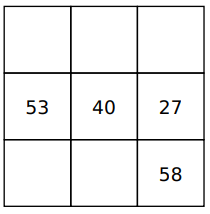 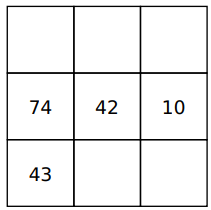 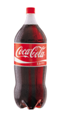 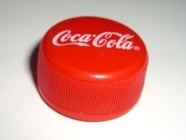 derskitabicevaplarim.com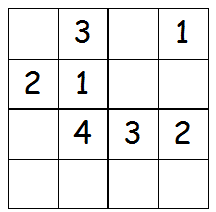 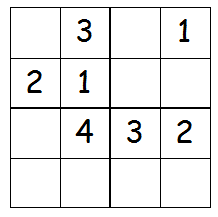 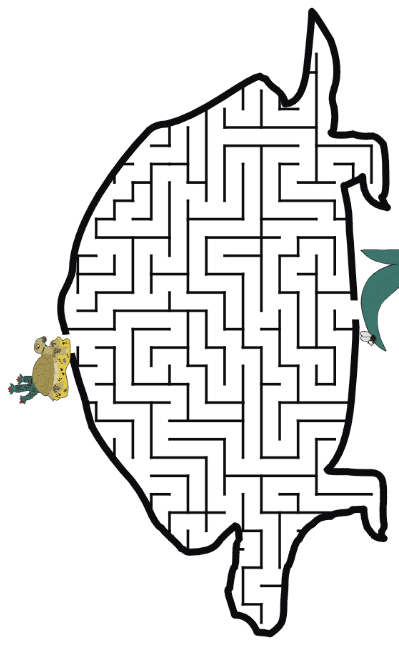 